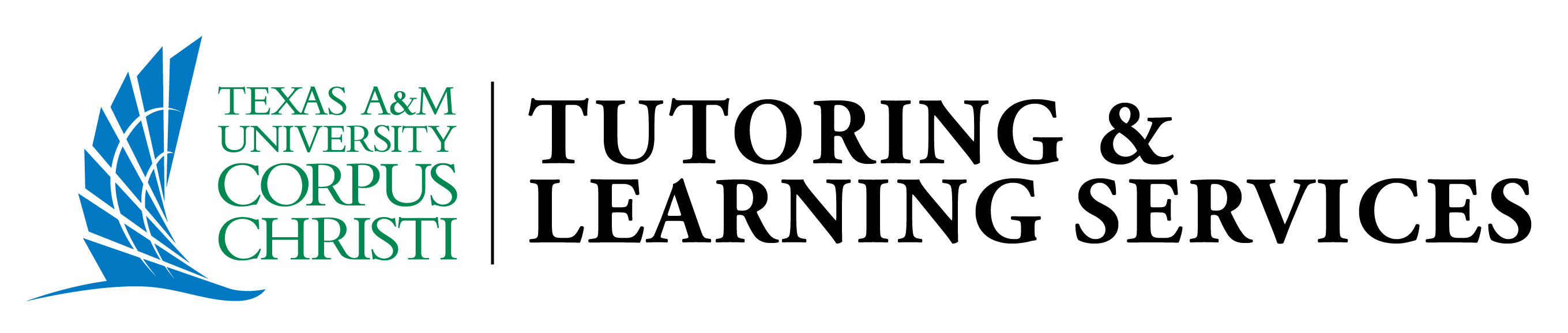 Common Verbs for Signal Phrases  A signal phrase (author name or title of work + verb) helps to smoothly integrate source material into your writing. Here are some common verbs that can be used to create signal phrases. *Note: depending on the writing style and/or context of the source, these verbs can be used in the present (ending in s or es) or in the past tense (ending in d or ed).  For more information on integrating sources and signal phrases, see Integrating Sources handout.SaysIntroduces source material as fact or informationAddBelieveCommentDefineDescribeEmphasizeExplainMentionNoteObserveOfferPoints outRemarkReportSayStateWrite	Argues ForIntroduces source arguing in favor of a position ArgueAssertContendDemonstrateHoldIllustrateInsistMaintainProposeShowSupportAgreesIntroduces source that agrees with another source or your topicAcceptAgreeAssentConcurParallelSupportAcceptsIntroduces source that accepts a counterargument as validAcceptAcknowledgeAdmitAllowConcedeGrantRecognizeYieldArgues AgainstIntroduces source that contradicts another source or your topicAttackContradictCriticizeDenyDifferDisagreeDisputeObjectOpposeRebutRefute	ContinuesAdds more information from previously used sourceAddContinueGoes (went) on to sayState furtherImpliesIntroduces source that implies a point rather than states itImply ProposeSuggest ConcludesIntroduces a source that draws a conclusionConcludeDecideDetermineFindErroneous StatementsIntroduces a source that makes a statement you are skeptical about AllegeAssume ClaimThe information for this source was compiled from the following source:Hamersly Library of Western Oregon University. (n.d.). Verbs to use in signal phrases. Retrieved from http://www.wou.edu/provost/library